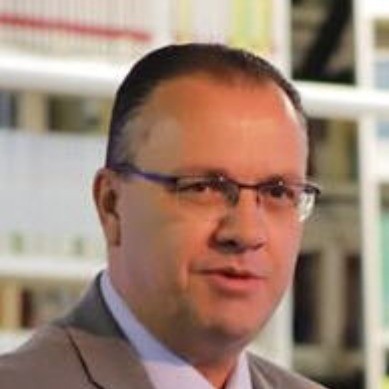 Dr. Besnik SkenderiDr. Besnik Skenderi është një profesionist i respektuar në fushën e menaxhimit dhe teknologjisë së informacionit, dhe një ekspert i fizikës. Aktualisht, ai mban pozicionin e Drejtorit për Produkte Profesionale dhe Zhvillimore në Universitetin për Biznes dhe Teknologji (UBT) në Prishtinë, ku udhëheq me sukses programe të ndryshme akademike dhe profesionale.Ai ka përfunduar një Executive MBA nga Universiteti i Sheffield-it dhe një Master profesional në Udhëheqje dhe Planifikim Strategjik nga Chartered Management Institute. Përveç kësaj, Dr. Skenderi ka përvojë të specializuar në menaxhimin e sistemeve të informacionit, të cilën e ka fituar përmes doktoratës së tij në këtë fushë. Përvoja e tij e gjerë dhe arsimimi i avancuar e bëjnë atë një udhëheqës të njohur në fushat e menaxhimit dhe teknologjisë së informacionit, ndërsa ai vazhdon të formojë dhe të frymëzojë brezat e rinj të profesionistëve.Certifikime profesionale:Cisco IT Essentials Instructor,ECDL examiner,EFQM Foundation CertifiedIC3 Authorized Instructor,Microsoft Certified TrainerMicrosoft® Certified Learning ConsultantMS Project Certified Professional,PRINCE2 PRACTICIONERDigital Transformation ExpertData Science FoundationXpert examinerORCID: https://orcid.org/0000-0002-0497-4190 RESEARCH GATE: Besnik Skenderi (researchgate.net) Email: besnik.skenderi@ubt-uni.net Address: University for Business and Technology. Rexhep Krasniqi Nr. 56, 10.000 Prishtina, KosovoPublikimet tuaja me te fundit ne kohe Libra te botuara PUBLIKIMET SHKENCORE PUBLIKIMET SHKENCORE PUBLIKIMET SHKENCORERevistat Shkencore Revistat Shkencore Revistat Shkencore Titulli i punimitEmri i Revistës Viti / Volumi / faqetUnderstanding Tax Evasion and Professionalism of Tax Administration in KosovoIFACIFAC-PapersOnLine Volume 55, Issue 39, 2022, Pages 70-75Online learning from the perspective of Professor and StudentIFACIFAC-Papers OnLine Volume 55, Issue 39, 2022, Pages 94-98Increasing Productivity with Use of IT and Identifying Own Training NeedsIFACIFAC-PapersOnLine,Volume 49, Issue 29,2016,Pages 310-314,Përmbledhje (abstrakte) nga  Konfereca Shkencore Kombëtare dhe Ndërkombetare Përmbledhje (abstrakte) nga  Konfereca Shkencore Kombëtare dhe Ndërkombetare Përmbledhje (abstrakte) nga  Konfereca Shkencore Kombëtare dhe Ndërkombetare Titulli i punimitEmri i RevistësViti / Volumi / faqetProject Management and ITKonferencë Ndërkombëtare Kolegji UBT 2012Project management and Role of Human Resources"Konferencë Ndërkombëtare Kolegji UBT 2012Ethical relationship between stakeholders and stockholders and their moral rights on the corporation differencesKonferencë Ndërkombëtare Kolegji UBT 2013If there is a need to fix accounting and to transform companies?Konferencë Ndërkombëtare Kolegji UBT 2013ICT Education, Knowledge  Society and Open Governance3rd INTERNATIONAL MULTIDISCIPLINARY CONFERENCE on  "ICT Education, Knowledge  Society and Open Governance", Tirana, Albania  ICTEA 20142014Information Systems and Technology Innovations:  projecting trends to a New EconomyDEPARTMENT OF STATISTICS AND APPLIED INFORMATICS, FACULTY OF ECONOMY, UT  5th INTERNATIONAL CONFERENCE  2014Access to the Information’s, Validation and Interpretation of Information’s Decision-Making Process in Economy 3rd annual International academic Conference on EU Integration, Macedonia2014The spatial nature of entrepreneurship, economic prosperity and, the informal economyKonferencë Ndërkombëtare Kolegji UBT 2014IT, E-Commerce, Individual and Team Learning Environment Konferencë Ndërkombëtare Kolegji UBT 2014COMPENSATION STRATEGY FOR THE NEW ECONOMY AGE Konferencë Ndërkombëtare Kolegji UBT 2014IT OutsourcingKonferencë Ndërkombëtare Kolegji UBT 2015Recognition of Prior Learning,Konferencë Ndërkombëtare Kolegji UBT 2016Corporate social responsibility Konferencë Ndërkombëtare Kolegji UBT 2017E-COMMERCE IMPLEMENTATION IN KOSOVO Konferencë Ndërkombëtare Kolegji UBT 2017Organızatıons  Risk Management and employee knowledge valueKonferencë Ndërkombëtare Kolegji UBT 2017E-Commerce, Global crisis and challengesKonferencë Ndërkombëtare Kolegji UBT 2018Understanding Impact of Professional Training on Work PerformanceKonferencë Ndërkombëtare Kolegji UBT 2019Hot Spots vs Balanced Score CardsKonferencë Ndërkombëtare Kolegji UBT 2020Understanding Tax Evasion and Professionalism of Tax Administration in KosovoKonferencë Ndërkombëtare Kolegji UBT 2022Online learning from the perspective of Professor and StudentKonferencë Ndërkombëtare Kolegji UBT 2022S. H. Skenderi & Besnik  Skenderi: Hyrje në Internet (2001)S. H. Skenderi & Besnik Skenderi: MS Access XP (2002)S. H. Skenderi & Besnik  Skenderi: MS FrontPage XP (2003) S. H. Skenderi & Besnik Skenderi: MS PowerPoint XP (2003) S. H. Skenderi & Besnik Skenderi: MS Word XP (2003) S. H. Skenderi & Besnik Skenderi: Excel XP (2003) S. H. Skenderi & Besnik Skenderi: Windows XP (2004) S. H. Skenderi & Besnik Skenderi: MS Office Project 2003 (2005) S. H. Skenderi & Besnik Skenderi: ECDL – Albanian versionwith 7 modules  (with CD):IT – Teknologjia informativeMS Windows XP MS Office Word 2003MS Office Excel 2003MS Office Word 2003MS Office PowerPoint 2003Eksploruesi i Internetit i Microsoft-itMicrosoft Outlook: E – posta 2003 S. H. Skenderi & Besnik Skenderi: MS Office 2007 – Supported and financed by Microsoft. It contain:Microsoft Office Word 2007Microsoft Office Excel 2007Microsoft Office PowerPoint 2007.S. H. Skenderi & Besnik Skenderi: MS Office 2007 (part 2) – Supported and financed by Microsoft: Microsoft Office OutlookMicrosoft Office GrooveInternet Explorer 7.0Windows VistaMenaxhmenti ne praktike me tekknologjiStatistikat dhe analizat me MS Excel Windows 7Planifikimi i projekteve me  MS Project 2010MS Word & MS Excel 2010Hulumtimet shkencore dhe analizimii te dhenave me SPSSUdherefyes per SharePointMenaxhimi i projekteve, resursate humane dhe globalizimiMS Excel i Avansuar 2013Hyrje ne Windows 8.1Hulumtimet shkencore, metodat hulumtuese dhe analiza e rezultateve me SPSSIT Security (Botues ECDL Foundation)Project Managament scheduling softwareMenaxhimi i projekteve, burimet njerëzore dhe kompenzimi në shekullin xxi